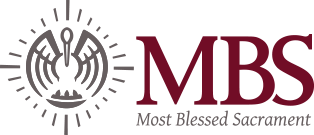 Student Diagnosis History FormName:________________________________________Grade:___________ DOB:______________Name of Parent(s):__________________________________________________________________Address:___________________________________________________________________Medical information is needed for the above student in order to determine if there are HEALTH IMPAIRMENTS sufficient to warrant a Minor Adjustment Plan. Check appropriate behaviors and provide a simple explanation when indicated: Diagnosis:____________________________________________________________________Severity of illness: ______mild _____moderate ______severe Condition causes: ______reduced efficiency in school work because of---- ____ temporary or chronic lack of strength ____ temporary or chronic lack of vitality ____ temporary lack of alertness Medical Procedures Medication & dosage taken at home for above diagnosis: _____________________________________ Is medication taken at school for this diagnosis? _______yes ______no. If yes, what is the medication & dosage administered at school? _________________________________ (Separate physician order form is required for medication to be administered at school.) Other medications taken at home ____________________________________________________________ Other health issues (asthma, diabetes,etc.)____________________________________________________ Student is substantially limited in the following major life activity/activities: ____ Yes ______No (If Yes, please check below) ____Self care ____seeing ____performing manual tasks ____hearing ____walking ____breathing ____speaking _ Please return to: Ashton Fox, RN FAX: (225) 753-7259 ____ This condition does not interfere with his/her educational performance.____This condition significantly interferes with educational performance in the following way(s): __________________________________________________________________ Physician’s Name (please print): ____________________________________________ Physician’s Signature: ___________________________________________________ Date:_______________ Office Address ______________________________________ Ph: ________________ Fax:_______________